Texte (Märchen) digital schreiben und kollaborativ überarbeiten	M2 Deutsch	Thema: Ideen für eigenes Märchen entwickeln (Ideen-Stern)Lies den Infokasten durch. Du findest dort eine Anleitung, wie in Gruppenarbeit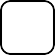 Ideen zu einem Thema entwickelt werden können.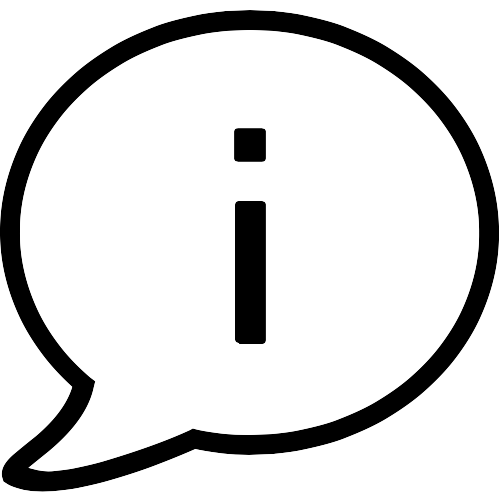 Schaut euch das folgende Schülerbeispiel an. Hier haben Schüler einen Ideen- Stern zum Thema „Held“ erstellt.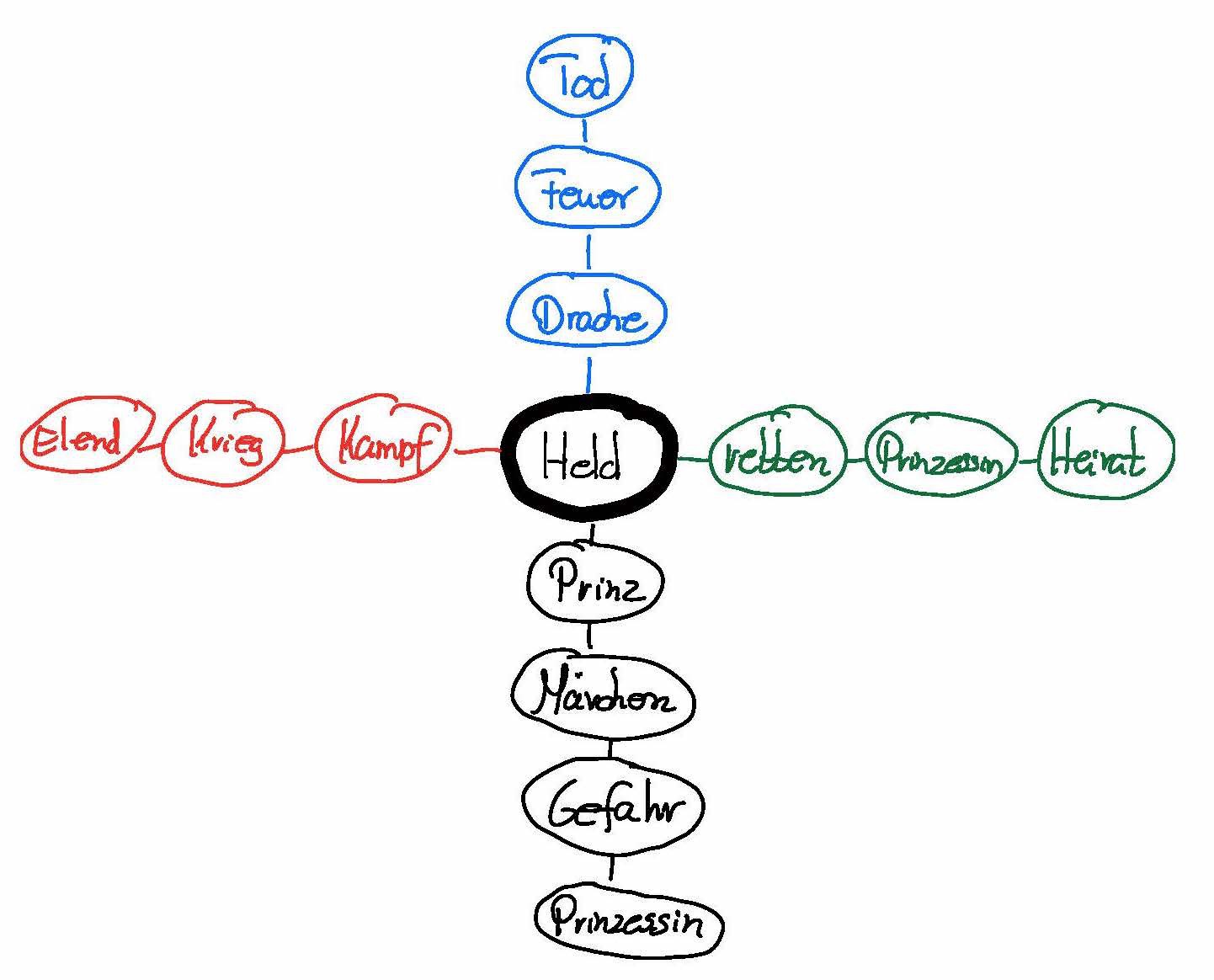 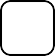 I	Ideen für eigenes Märchen entwickeln (Ideen-Stern) Dieses Material wurde erstellt von Marcus von Amsberg und steht unter der LizenzCC BY-NC-SA 3.0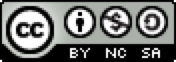 